Supplemental MaterialIntegration of hydrogel microparticles with three-dimensional liver progenitor cell spheroids 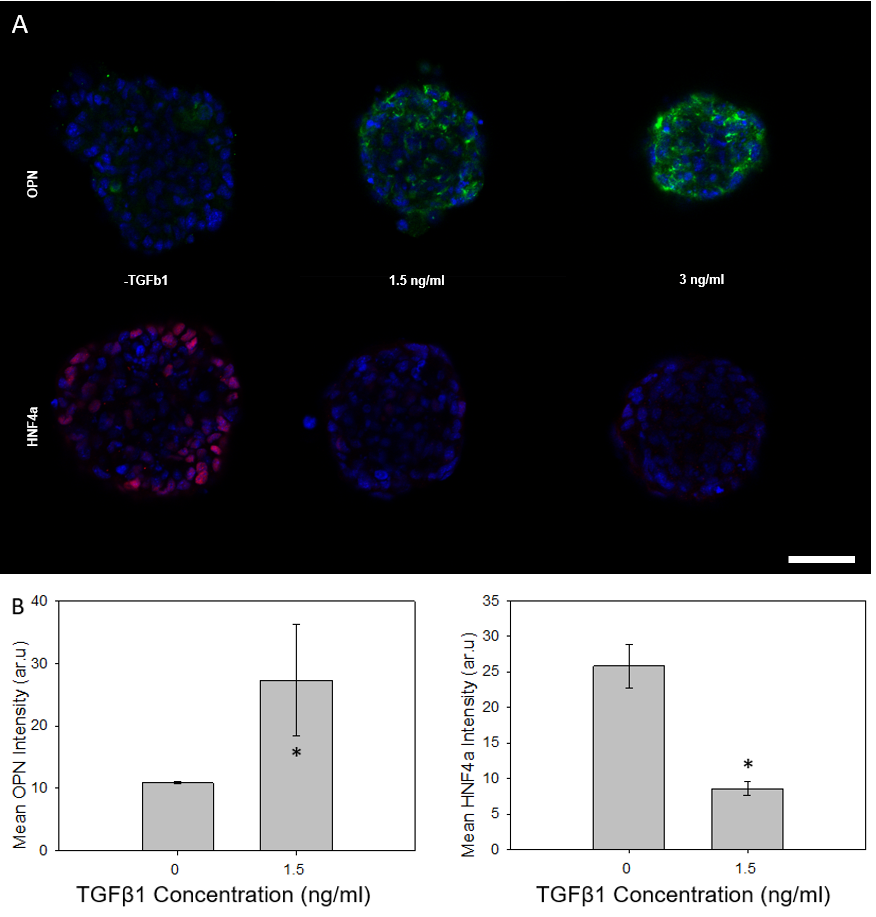 Supplemental Figure 1: (A) AggreWell spheroids stained for OPN (Green) and HNF4a (Red) at 0, 1.5 and 3 ng/ml TGF1, Scale bar: 50 µm (B-C) Relative fluorescent intensity and expression of OPN and HNF4a for AggreWell spheroids. *: P < 0.05 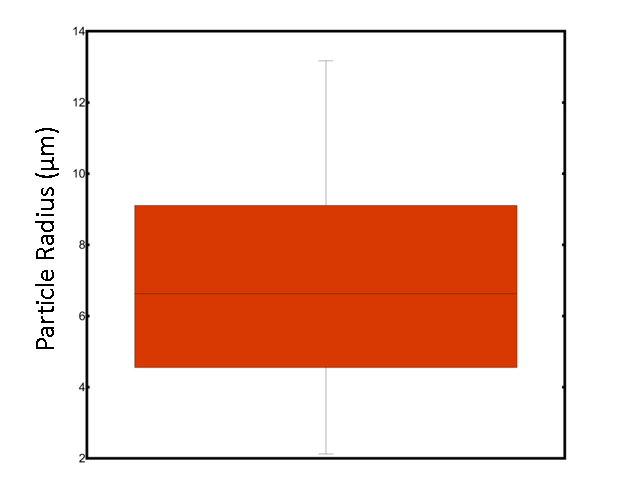 Supplemental Figure 2: Hydrogel microparticle size distribution. Median microparticle radius for these studies was determined to be approximately 7 µm.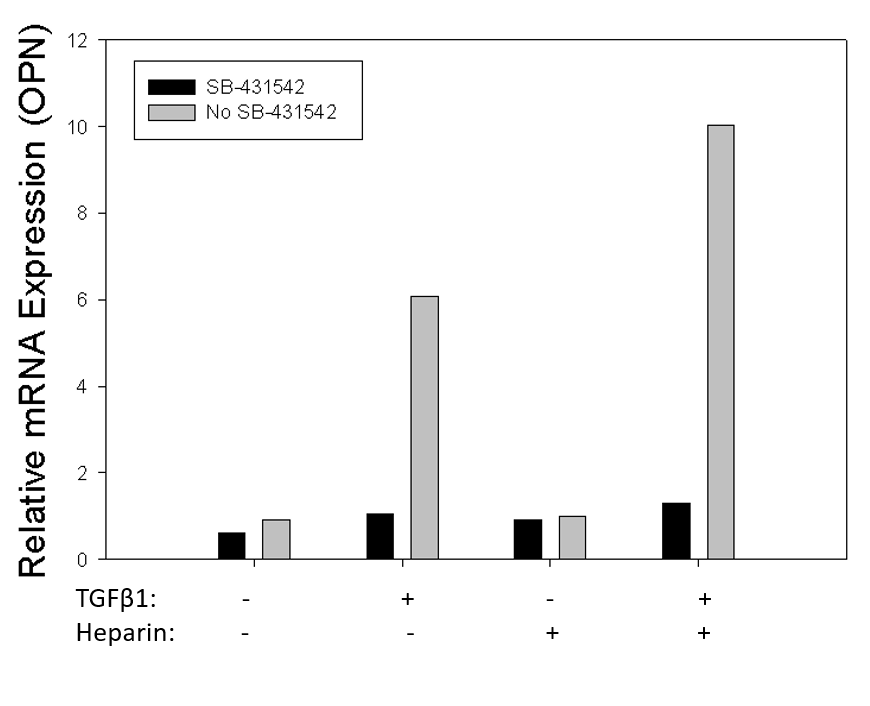 Supplemental Figure 3: Relative OPN mRNA expression for spheroids treated with the SB-43154 TGFβ (type I) receptor inhibitor, in the presence or absence of TGF1 treatment (1.5 ng/mL).  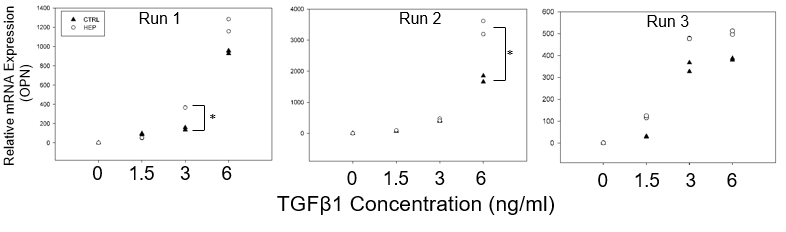 Supplemental Figure 4: Three distinct qRT-PCR replicate experiments demonstrated that heparin-conjugated PEG microparticles promote increased OPN mRNA expression in spheroids in a TGFβ1 concentration dependent manner.      Supplemental Table 1: PCR primer pairsGeneSequence (5’ to 3’)Hprt1Forward: GGAGTCCTGTTGATGTTGCCAGTAReverse: GGGACGCAGCAACTGACATTTCTAOPNForward: ACTACGACCATGAGATTGGCAGTGReverse: CTATAGGATCTGGGTGCAGGCTGTAAAHNF4αForward: ATGCGACTCTCTAAAACCCTTGCCReverse: CCAGGCTGTTGGATGAATTGAGGT